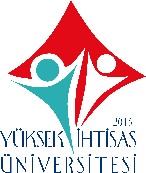 T.C.YÜKSEK İHTİSAS ÜNİVERSİTESİTIP FAKÜLTESİ……………………………………… DERSİÖDEVİÖDEV BAŞLIĞI ……………………………………………………………………………………………………………………………………………………………………………………………………………………………………………………………….HAZIRLAYAN………………………………………………………………………………DERSİN SORUMLUSU…………………………………………………………………………..ANKARA…../……/20…..